  Управление образования  города Ростова-на-ДонуПриказ11 декабря 2018 г.                                  	                   № УОПР - 834Об утверждении плана мероприятий по исполнению протокола Правительства РО по противодействию коррупции.В Администрацию города Ростова-на-Дону из Правительства Ростовской области для исполнения поступил протокол заседания комиссии по координации работы по противодействию коррупции в Ростовской области от 26.11.2018 № 3                (вх. от 29.11.2018 № 1.7/1406).Вышеуказанным протоколом отраслевым органам и муниципальным учреждениям, учредителем которых является Администрация города Ростова-на-Дону, предписано обеспечить исполнение мероприятий протокола в соответствии                    с указанными сроками.На основании вышеуказанногоПРИКАЗЫВАЮ:Утвердить план мероприятий по выполнению пунктов протокола заседания комиссии по координации работы по противодействию коррупции в Ростовской области от 26.11.2018 № 3 в Управлении образования, МКУ «Отдел образования района», муниципальных учреждениях отрасли «Образование» (приложение 1).Начальникам отделов Управления образования:  Распеваловой М.В., заместителю начальника - начальнику отдела общего образования, Рябышевой О.И., заместителю начальника - начальнику отдела воспитательной работы и правовой защиты детства, Пушкаш С.Н., начальнику отдела по работе с персоналом, - обеспечить предоставление информации по закрепленным пунктам в Администрацию города Ростова-на-Дону в соответствии с указанными сроками.Начальникам МКУ «Отдел образования района» и руководителям муници-пальных учреждений отрасли «Образование» обеспечить выполнение пунктов протокола заседания комиссии по координации работы по противодействию коррупции в Ростовской области от 26.11.2018 № 3 в соответствии с указанными в плане сроками (с учетом Методических рекомендаций Минтруда России по разработке и принятию организациями мер по предупреждению и противодействию коррупции от 08.11.2013, а также приказом Минтруда России от 07.10.2013 № 530н) и предоставить информацию в Управление образования для сводных отчетов в Администрацию города Ростова-на-Дону.Контроль за исполнением настоящего приказа оставляю за собой.Лариса Евгеньевна Гриппа, (863) 240-14-33 Приложение № 1 к приказу Управления образованияот ___.12.2018 № УОПР-_____План мероприятий по устранению несоответствий по итогам проведения внутреннего аудита системы менеджмента качества в Управлении образования (октябрь 2018 г.)НачальникУправления образованиягорода Ростова-на-Дону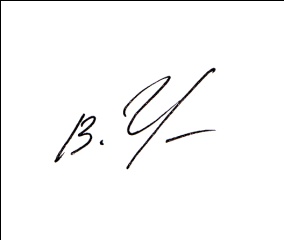             В.А. Чернышова№ п/пВыявленные несоответствияСрок исполненияОтветственныйПримечание(отв. от УО)Усилить контроль и обеспечить принятие действенных мер по исполнению содержащихся в протоколе заседания комиссии
по координации работы по противодействию коррупции в Ростовской области от 26.11.2018 № 3 порученийпостоянноУправление образования,МКУ РОООбеспечить разработку, принятие, утверждение образовательными организациями планов работы по противодействию коррупции на 2019-2020 гг., направленных на достижение конкретных результатов по минимизации коррупционных рисков и контроль за их исполнением14.12.2018руководители ОУПушкаш С.Н.Распевалова М.В.Рябышева О.И.Принять меры по обеспечению исполнения муниципальными образовательными организациями положений ст. 13.3 «Обязанность организаций принимать меры по предупреждению коррупции» Федерального закона от 25.12.2008 № 273-ФЗ «О противодействии коррупции»  в части:определения подразделений или должностных лиц, ответст-венных за профилактику коррупционных и иных правонарушений;сотрудничества организации с правоохранительными орга-нами;разработки и внедрения в практику стандартов и процедур, направленных на обеспечение добросовестной работы организации;принятия кодекса этики и служебного поведения работников организации;предотвращения и урегулирования конфликта интересов;недопущения составления неофициальной отчетности и использования поддельных документов.25.01.2019руководители ОУ,МКУ РООПушкаш С.Н.Распевалова М.В.Рябышева О.И.Обеспечить разработку и принятие муниципальными образователь-ными организациями локальных актов, утверждающих: порядок уведомления о конфликте интересов; порядок уведомления о склонении к коррупционным правонарушениям; перечень должностей, связанных с коррупционными рисками;кодекс этики и служебного поведения работников;антикоррупционную политику организации;антикоррупционный стандарт закупочной деятельности;порядок обмена деловыми подарками и знаками делового гостеприимства.25.01.2019руководители ОУ,МКУ РООПушкаш С.Н.Распевалова М.В.Рябышева О.И.Исключить в работе организаций случаи нарушения норм трудового законодательства в части: фиктивного трудоустройства, совмещения должностей, премирования руководителей, конфликта интересов при наличии близкого родства (свойства) руководителей с находящимися в подчинении работниками15.02.2019, далее - постоянноУправление образования,МКУ РООПушкаш С.Н.Внести изменения в ранее заключенные трудовые договоры с руководителями и работниками учреждений образования, предусмотрев в них конкретные антикоррупционные положения и ответственность за их исполнение15.02.2019Управление образования,МКУ РОО, руководители ОУПушкаш С.Н.Практиковать расторжение трудового договора по инициативе работодателя в связи с утратой доверия (п. 71 ч. 1 ст. 81 ТК РФ)                    руководителей и работников муниципальных образовательных организаций, в случае нарушения ими антикоррупционных положений, предусмотренных локальными актами и трудовыми договорами, непринятия работником мер по предотвращению или урегулированию конфликта интересов, стороной которого он является, с включением данных в  Реестр лиц, уволенных в связи с утратой доверия, в государственной информационной системе в области государственной службы в информационно-телекоммуникационной сети «Интернет»15.02.2019, далее - постоянноУправление образования,МКУ РОО,руководители ОУПушкаш С.Н.Включить в договоры, связанные с хозяйственной деятельностью муниципальных образовательных организаций, стандартную антикоррупционную оговорку, предполагающую недопустимость совершения каких-либо коррупционных действий при исполнении их сторонами15.02.2019, далее - постоянноУправление образования,МКУ РОО,руководители ОУРаспевалова М.С.Предоставление гражданами, претендующими на замещение должностей руководителей муниципальных образовательных организаций, и лицами, замещающими данные должности, а также главными бухгалтерами образовательных организаций сведений о доходах, об имуществе и обязательствах имущественного характера своих, супруга (супруги) и несовершеннолетних детейдо 30.04 ежегодноУправление образования,руководители ОУПушкаш С.Н.Проведение анализа (первичного и детального) сведений о доходах, об имуществе и обязательствах имущественного характера руководителей муниципальных образовательных организаций, их супругов и несовершеннолетних детей, а также антикоррупционных проверок при наличии правовых основанийдо 30.04, далее -постоянноУправление образования,руководители ОУПушкаш С.Н.Размещение в зданиях и помещениях муниципальных образовательных организаций информационных стендов, направленных на профилактику коррупционных и иных правонарушений со стороны граждан и работников, а также информации об адресах и телефонах, по которым можно сообщить о фактах коррупции («горячая линия»)15.02.2019, далее - постоянноМКУ РОО,руководители ОУРаспевалова М.В.Рябышева М.В.Размещение на официальных сайтах муниципальных образо-вательных организаций информации об антикоррупционной деятельности (в соответствии с приказом Минтруда РФ от 07.10.2013 № 530) и ее ежемесячное обновление15.02.2019, далее - постоянноМКУ РОО,руководители ОУРаспевалова М.В.Рябышева М.В.Оказание правовой, методической, информационной и организа-ционной поддержки руководителям муниципальных образо-вательных организаций по вопросам исполнения положений ст. 133 Федерального закона от 25.12.2008 № 273-ФЗ «О противодействии коррупции» и методических рекомендаций Минтруда РФ постоянноУправление образования Пушкаш С.Н.Распевалова М.В.Рябышева М.В.Проводить качественный анализ справок о доходах, расходах об имуществе и обязательствах имущественного характера муниципальных служащих органов управления образованием, их супругов и несовершеннолетних детей в рамках декларационной кампании, а также последующих проверок содержащихся в них сведений при наличии правовых основанийпостоянноУправление образования, МКУ РОО Пушкаш С.Н.,начальникиМКУ РООУлучшить работу по самостоятельному выявлению случаев несоблюдения муниципальными служащими органов управления образованием требований о предотвращении и (или) урегулирова-нии конфликта интересов, в том числе при осуществлении иной оплачиваемой работы, владении ценными бумагами, взаимодействии с бывшим работодателем и трудоустройстве после увольнения с муниципальной службыпостоянноУправление образования, МКУ РОО Пушкаш С.Н.,начальникиМКУ РООАктивизировать работу комиссий по соблюдению требований к служебному поведению  и урегулированию конфликта интересов в части обеспечения муниципальными служащими органов управления образованием ограничений и запретов, требований о предотвращении и (или) урегулированию конфликта интересов, исполнения ими обязанностей, установленных в целях противодействия коррупциипостоянноУправление образования, МКУ РОО Пушкаш С.Н.,начальникиМКУ РОООбеспечение контроля за применением мер юридической ответственности в каждом выявленном случае несоблюдения муниципальными служащими органов управления образованием ограничений и запретов, требований о предотвращении и (или) урегулировании конфликта интересов, неисполнения  обязанностей, установленных в целях противодействия коррупциипостоянноУправление образования, МКУ РОО Пушкаш С.Н.,начальникиМКУ РОО